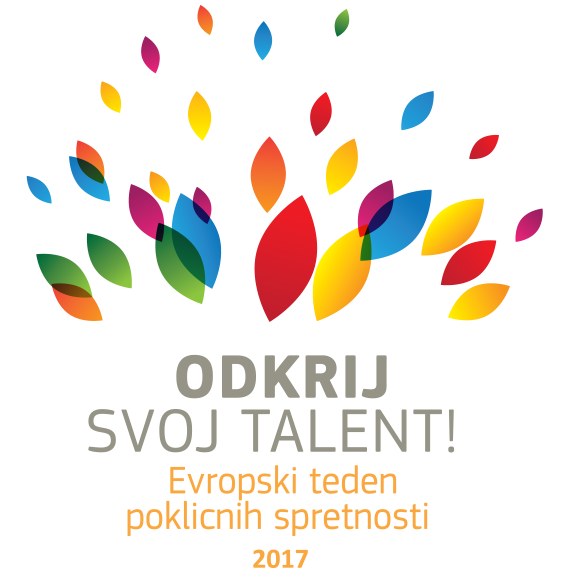 Zavod RS za zaposlovanje, v okviru projekta Razvoj storitev vseživljenjske karierne orientacije in nadaljnja krepitev NKT za VKO, v sodelovanju s Centrom RS za poklicno izobraževanje, za vse osnovnošolce razpisuje:NATEČAJ ZA NAJBOLJ IZVIRNO FOTOGRAFIJO POKLICA!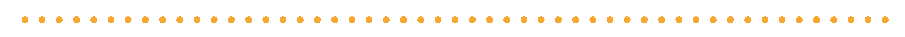 Že veš, kaj boš ko boš velik/a? Kaj ti gre bolje do rok, računanje ali pisanje? Si kreativen/a in blestiš v kaosu ali si organiziran/a in imaš rad/a red in čistočo? Bi bil/a raje kuhar/ica, vrtnar/ka, izdelovalec/ka čokolade, inženir/ka ali športnik/ca? Kakšen/a si in kakšen poklic meniš, da bi lahko s svojimi sposobnostmi in spretnosti opravljal/a? Odkrij svoj talent in nam pošlji dokaz, da si se že resno lotil/a razmišljanja o svoji možni karierni poti.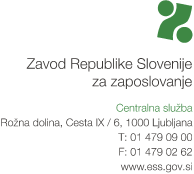 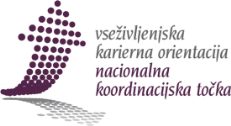 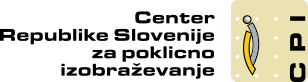 KAKO SODELUJEŠ NA NATEČAJU?Čakajo te super nagrade!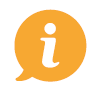 Več informacij poišči na www.mojaizbira.si/natecaj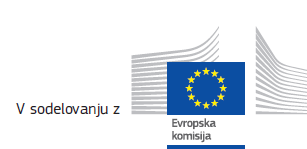 1. korakPOFOTKAJ!Z mobilnim telefonom/tablico/fotoaparatom posnemi čim bolj izvirno fotografijo osebe, ki opravlja nek poklic. Lahko je poklic, ki te zanima. Lahko je poklic, ki te sploh ne zanima, vendar ga oseba na tvoji fotografiji opravlja z veseljem in zadovoljstvom.2. korakRAZMISLI & NAPIŠI!Na kratko napiši, kateri poklic predstavljaš s svojo fotografijo, zakaj meniš, da bi ta poklic lahko opravljal/a tudi ti oziroma, če ne, napiši zakaj ne.3. korakPOŠLJI!Tvojo fotografijo, izpolnjen prijavni obrazec (ki ga bodisi poskeniraš, bodisi poslikaš), skupaj s kratkim tekstom iz koraka 2 pošlji na natecaj@ess.gov.si.